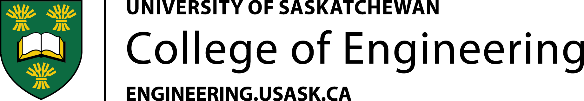 AGENDALocal Safety CommitteeAGENDALocal Safety CommitteeAGENDALocal Safety CommitteeAGENDALocal Safety CommitteeAGENDALocal Safety CommitteeAGENDALocal Safety CommitteeAGENDALocal Safety CommitteeAGENDALocal Safety CommitteeAGENDALocal Safety CommitteeAGENDALocal Safety CommitteeAGENDALocal Safety CommitteeAGENDALocal Safety CommitteeComplete all information on top: Type or handwriteComplete all information on top: Type or handwriteComplete all information on top: Type or handwriteComplete all information on top: Type or handwriteComplete all information on top: Type or handwriteComplete all information on top: Type or handwriteComplete all information on top: Type or handwriteComplete all information on top: Type or handwriteComplete all information on top: Type or handwriteComplete all information on top: Type or handwriteComplete all information on top: Type or handwriteComplete all information on top: Type or handwriteComplete all information on top: Type or handwriteComplete all information on top: Type or handwriteComplete all information on top: Type or handwriteName of firm College of Engineering – Local Safety CommitteeCollege of Engineering – Local Safety CommitteeCollege of Engineering – Local Safety CommitteeCollege of Engineering – Local Safety CommitteeCollege of Engineering – Local Safety CommitteeCollege of Engineering – Local Safety CommitteeCollege of Engineering – Local Safety CommitteeCollege of Engineering – Local Safety CommitteeCollege of Engineering – Local Safety CommitteeCollege of Engineering – Local Safety CommitteeCollege of Engineering – Local Safety CommitteeCollege of Engineering – Local Safety CommitteeCollege of Engineering – Local Safety CommitteeCollege of Engineering – Local Safety CommitteeWorksite Mailing Address& Postal CodeRoom 3B48Room 3B48Room 3B48Room 3B48Room 3B48Room 3B48Room 3B48Total # of workers in workplaceTotal # of workers in workplaceTotal # of workers in workplaceTotal # of workers in workplace+/- 340+/- 340+/- 340Worksite Mailing Address& Postal CodeEngineering BuildingEngineering BuildingEngineering BuildingEngineering BuildingEngineering BuildingEngineering BuildingEngineering BuildingMeeting date & timeMeeting date & timeMeeting date & timeMeeting date & timeNovember 24, 2022 at
14:30 ENG2A15November 24, 2022 at
14:30 ENG2A15November 24, 2022 at
14:30 ENG2A15Worksite Mailing Address& Postal Code57 Campus Drive57 Campus DrivePhone: 	306-966-5273Phone: 	306-966-5273Phone: 	306-966-5273Phone: 	306-966-5273Phone: 	306-966-5273Date of Next MeetingDate of Next MeetingDate of Next MeetingDate of Next MeetingJanuary 26, 2023 at
14:30 ENG2A15January 26, 2023 at
14:30 ENG2A15January 26, 2023 at
14:30 ENG2A15Worksite Mailing Address& Postal CodeSaskatoon, SK S7N 5A9Saskatoon, SK S7N 5A9Fax: 	306-966-5202Fax: 	306-966-5202Fax: 	306-966-5202Fax: 	306-966-5202Fax: 	306-966-5202EmployerCo-chairperson	Carey SimonsonEmployerCo-chairperson	Carey SimonsonEmployerCo-chairperson	Carey SimonsonEmployerCo-chairperson	Carey SimonsonEmployerCo-chairperson	Carey SimonsonEmployerCo-chairperson	Carey SimonsonWorkerCo-chairperson	Majak MapiourWorkerCo-chairperson	Majak MapiourWorkerCo-chairperson	Majak MapiourWorkerCo-chairperson	Majak MapiourWorkerCo-chairperson	Majak MapiourWorkerCo-chairperson	Majak MapiourWorkerCo-chairperson	Majak MapiourWorkerCo-chairperson	Majak MapiourWorkerCo-chairperson	Majak MapiourCommittee MembersCommittee MembersCommittee MembersCommittee MembersCommittee MembersCommittee MembersCommittee MembersCommittee MembersCommittee MembersCommittee MembersCommittee MembersCommittee MembersCommittee MembersCommittee MembersCommittee MembersMemberMemberOccupation of/ Representative forOccupation of/ Representative forPresent Y/NPresent Y/NMemberMemberMemberMemberOccupation of/ Representative forOccupation of/ Representative forOccupation of/ Representative forOccupation of/ Representative forPresent Y/NCarey SimonsonCarey SimonsonManagement Representative / Co-Chair
(Exempt)Management Representative / Co-Chair
(Exempt)YYRob PeaceRob PeaceRob PeaceRob PeaceME Technician / Employee Representative (ASPA)ME Technician / Employee Representative (ASPA)ME Technician / Employee Representative (ASPA)ME Technician / Employee Representative (ASPA)YMajak MapiourMajak MapiourCBE Departmental Assistant / Employee Representative/ Co-Chair (ASPA)CBE Departmental Assistant / Employee Representative/ Co-Chair (ASPA)YYHayden Reitenbach for Helen YinHayden Reitenbach for Helen YinHayden Reitenbach for Helen YinHayden Reitenbach for Helen YinCGEE Technician / Employee Representative / Safety Days Coordinator (ASPA)CGEE Technician / Employee Representative / Safety Days Coordinator (ASPA)CGEE Technician / Employee Representative / Safety Days Coordinator (ASPA)CGEE Technician / Employee Representative / Safety Days Coordinator (ASPA)YLowell LevenickLowell LevenickAdministrative Office Representative / Secretary (CUPE)Administrative Office Representative / Secretary (CUPE)YYJason PannellJason PannellJason PannellJason PannellECE Technician / Employee Representative (ASPA)ECE Technician / Employee Representative (ASPA)ECE Technician / Employee Representative (ASPA)ECE Technician / Employee Representative (ASPA)YCam Tarasoff Cam Tarasoff Engineering Shops Representative (CUPE)Engineering Shops Representative (CUPE)NNMaureen BourkeMaureen BourkeMaureen BourkeMaureen BourkeSci-Fi Camp Representative (ASPA)Sci-Fi Camp Representative (ASPA)Sci-Fi Camp Representative (ASPA)Sci-Fi Camp Representative (ASPA)YLope TabilLope TabilFaculty Representative (USFA)Faculty Representative (USFA)YYCommunity Members Invited to AttendCommunity Members Invited to AttendCommunity Members Invited to AttendCommunity Members Invited to AttendCommunity Members Invited to AttendCommunity Members Invited to AttendCommunity Members Invited to AttendCommunity Members Invited to AttendCommunity Members Invited to AttendCommunity Members Invited to AttendCommunity Members Invited to AttendCommunity Members Invited to AttendCommunity Members Invited to AttendCommunity Members Invited to AttendCommunity Members Invited to AttendPatrick HauserPatrick HauserSafety Resources RepresentativeSafety Resources RepresentativeYYMike MillerMike MillerMike MillerMike MillerStudent Group Representative (ASPA)Student Group Representative (ASPA)Student Group Representative (ASPA)Student Group Representative (ASPA)NSpencer SmitSpencer SmitOHC RepresentativeOHC RepresentativeYYN/AN/AN/AN/AUG RepUG RepUG RepUG RepNAndrea BookAndrea BookSBA, Facilities Representative (ASPA)SBA, Facilities Representative (ASPA)YYN/AN/AN/AN/AGrad RepGrad RepGrad RepGrad RepNQuorum: To ensure quorum, one half (5) of committee members must be present.Quorum: To ensure quorum, one half (5) of committee members must be present.Quorum: To ensure quorum, one half (5) of committee members must be present.Quorum: To ensure quorum, one half (5) of committee members must be present.Quorum: To ensure quorum, one half (5) of committee members must be present.Quorum: To ensure quorum, one half (5) of committee members must be present.Quorum: To ensure quorum, one half (5) of committee members must be present.Quorum: To ensure quorum, one half (5) of committee members must be present.Quorum: To ensure quorum, one half (5) of committee members must be present.Total Members Present:Total Members Present:Total Members Present:8/98/98/9Item Number & DateProblem or ConcernGive full explanation and detailsDivide old/new concernsProblem or ConcernGive full explanation and detailsDivide old/new concernsProblem or ConcernGive full explanation and detailsDivide old/new concernsProblem or ConcernGive full explanation and detailsDivide old/new concernsAction Taken or Proposedname person responsibleAction Taken or Proposedname person responsibleAction Taken or Proposedname person responsibleAction Taken or Proposedname person responsibleAction Taken or Proposedname person responsibleAction Taken or Proposedname person responsibleAction Taken or Proposedname person responsibleAction Taken or Proposedname person responsibleTarget DateTarget Date1Introductions/GuestsIntroductions/GuestsIntroductions/GuestsIntroductions/GuestsTime Suggestion: N/ATime Suggestion: N/ATime Suggestion: N/ATime Suggestion: N/ATime Suggestion: N/ATime Suggestion: N/ATime Suggestion: N/ATime Suggestion: N/ASpencer S.Spencer S.Spencer S.Spencer S.2Approval of AgendaApproval of AgendaApproval of AgendaApproval of AgendaTime Suggestion: 1 Minute (2:35PM-2:36PM)Time Suggestion: 1 Minute (2:35PM-2:36PM)Time Suggestion: 1 Minute (2:35PM-2:36PM)Time Suggestion: 1 Minute (2:35PM-2:36PM)Time Suggestion: 1 Minute (2:35PM-2:36PM)Time Suggestion: 1 Minute (2:35PM-2:36PM)Time Suggestion: 1 Minute (2:35PM-2:36PM)Time Suggestion: 1 Minute (2:35PM-2:36PM)MOTION: To approve the agenda as circulatedMoved: Rob P.Seconded: Hayden R.MOTION: To approve the agenda as circulatedMoved: Rob P.Seconded: Hayden R.MOTION: To approve the agenda as circulatedMoved: Rob P.Seconded: Hayden R.MOTION: To approve the agenda as circulatedMoved: Rob P.Seconded: Hayden R.MOTION: To approve the agenda as circulatedMoved: Rob P.Seconded: Hayden R.MOTION: To approve the agenda as circulatedMoved: Rob P.Seconded: Hayden R.MOTION: To approve the agenda as circulatedMoved: Rob P.Seconded: Hayden R.MOTION: To approve the agenda as circulatedMoved: Rob P.Seconded: Hayden R.3COVID-19 UpdatesCOVID-19 UpdatesCOVID-19 UpdatesCOVID-19 UpdatesTime Suggestion: 1 Minute (2:36PM – 2:37PM)Time Suggestion: 1 Minute (2:36PM – 2:37PM)Time Suggestion: 1 Minute (2:36PM – 2:37PM)Time Suggestion: 1 Minute (2:36PM – 2:37PM)Time Suggestion: 1 Minute (2:36PM – 2:37PM)Time Suggestion: 1 Minute (2:36PM – 2:37PM)Time Suggestion: 1 Minute (2:36PM – 2:37PM)Time Suggestion: 1 Minute (2:36PM – 2:37PM)None at this time.None at this time.None at this time.None at this time.4Outstanding BusinessOutstanding BusinessOutstanding BusinessOutstanding BusinessTime Suggestion: 23 Minutes (2:37PM – 3:00PM)Time Suggestion: 23 Minutes (2:37PM – 3:00PM)Time Suggestion: 23 Minutes (2:37PM – 3:00PM)Time Suggestion: 23 Minutes (2:37PM – 3:00PM)Time Suggestion: 23 Minutes (2:37PM – 3:00PM)Time Suggestion: 23 Minutes (2:37PM – 3:00PM)Time Suggestion: 23 Minutes (2:37PM – 3:00PM)Time Suggestion: 23 Minutes (2:37PM – 3:00PM)A.05/20/2021ESMS Review: Carey S., Majak M.• Carey noted that the ESMS is required to be reviewed annually.ESMS Review: Carey S., Majak M.• Carey noted that the ESMS is required to be reviewed annually.ESMS Review: Carey S., Majak M.• Carey noted that the ESMS is required to be reviewed annually.ESMS Review: Carey S., Majak M.• Carey noted that the ESMS is required to be reviewed annually.Pat will discuss further with Safety Resources pertaining to the backend tracking of completed safety courses and expiration notification.The committee agrees, with minor edits, to carry the ESMS forward to version 3.4.Pat will discuss further with Safety Resources pertaining to the backend tracking of completed safety courses and expiration notification.The committee agrees, with minor edits, to carry the ESMS forward to version 3.4.Pat will discuss further with Safety Resources pertaining to the backend tracking of completed safety courses and expiration notification.The committee agrees, with minor edits, to carry the ESMS forward to version 3.4.Pat will discuss further with Safety Resources pertaining to the backend tracking of completed safety courses and expiration notification.The committee agrees, with minor edits, to carry the ESMS forward to version 3.4.Pat will discuss further with Safety Resources pertaining to the backend tracking of completed safety courses and expiration notification.The committee agrees, with minor edits, to carry the ESMS forward to version 3.4.Pat will discuss further with Safety Resources pertaining to the backend tracking of completed safety courses and expiration notification.The committee agrees, with minor edits, to carry the ESMS forward to version 3.4.Pat will discuss further with Safety Resources pertaining to the backend tracking of completed safety courses and expiration notification.The committee agrees, with minor edits, to carry the ESMS forward to version 3.4.Pat will discuss further with Safety Resources pertaining to the backend tracking of completed safety courses and expiration notification.The committee agrees, with minor edits, to carry the ESMS forward to version 3.4.5New BusinessNew BusinessNew BusinessNew BusinessTime Suggestion: 1 Minute (3:00PM – 3:01PM)Time Suggestion: 1 Minute (3:00PM – 3:01PM)Time Suggestion: 1 Minute (3:00PM – 3:01PM)Time Suggestion: 1 Minute (3:00PM – 3:01PM)Time Suggestion: 1 Minute (3:00PM – 3:01PM)Time Suggestion: 1 Minute (3:00PM – 3:01PM)Time Suggestion: 1 Minute (3:00PM – 3:01PM)Time Suggestion: 1 Minute (3:00PM – 3:01PM)No new business for this meeting.No new business for this meeting.No new business for this meeting.No new business for this meeting.6ReportsReportsReportsReportsTime Suggestion: 10 Minutes (3:01PM – 3:11PM)Time Suggestion: 10 Minutes (3:01PM – 3:11PM)Time Suggestion: 10 Minutes (3:01PM – 3:11PM)Time Suggestion: 10 Minutes (3:01PM – 3:11PM)Time Suggestion: 10 Minutes (3:01PM – 3:11PM)Time Suggestion: 10 Minutes (3:01PM – 3:11PM)Time Suggestion: 10 Minutes (3:01PM – 3:11PM)Time Suggestion: 10 Minutes (3:01PM – 3:11PM)A.Incident/Hazard Reports: Lowell L.Incident/Hazard Reports: Lowell L.Incident/Hazard Reports: Lowell L.Incident/Hazard Reports: Lowell L.Had a conversation with HR regarding the Incident reports, Andrea will investigate further.Had a conversation with HR regarding the Incident reports, Andrea will investigate further.Had a conversation with HR regarding the Incident reports, Andrea will investigate further.Had a conversation with HR regarding the Incident reports, Andrea will investigate further.Had a conversation with HR regarding the Incident reports, Andrea will investigate further.Had a conversation with HR regarding the Incident reports, Andrea will investigate further.Had a conversation with HR regarding the Incident reports, Andrea will investigate further.Had a conversation with HR regarding the Incident reports, Andrea will investigate further.COMPLETECOMPLETEB.OHC Update: Spencer S.OHC Update: Spencer S.OHC Update: Spencer S.OHC Update: Spencer S.No update since previous meeting.No update since previous meeting.No update since previous meeting.No update since previous meeting.No update since previous meeting.No update since previous meeting.No update since previous meeting.No update since previous meeting.C.Safety Resources Update: Pat H. Safety Resources Update: Pat H. Safety Resources Update: Pat H. Safety Resources Update: Pat H. No update since previous meeting.No update since previous meeting.No update since previous meeting.No update since previous meeting.No update since previous meeting.No update since previous meeting.No update since previous meeting.No update since previous meeting.D.Facilities Update: Andrea B.Facilities Update: Andrea B.Facilities Update: Andrea B.Facilities Update: Andrea B.No update since previous meeting.No update since previous meeting.No update since previous meeting.No update since previous meeting.No update since previous meeting.No update since previous meeting.No update since previous meeting.No update since previous meeting.7Lab Inspection UpdatesLab Inspection UpdatesLab Inspection UpdatesLab Inspection UpdatesTime Suggestion: 1 Minute (3:11PM – 3:12PM)Time Suggestion: 1 Minute (3:11PM – 3:12PM)Time Suggestion: 1 Minute (3:11PM – 3:12PM)Time Suggestion: 1 Minute (3:11PM – 3:12PM)Time Suggestion: 1 Minute (3:11PM – 3:12PM)Time Suggestion: 1 Minute (3:11PM – 3:12PM)Time Suggestion: 1 Minute (3:11PM – 3:12PM)Time Suggestion: 1 Minute (3:11PM – 3:12PM)OHC/LSC Lab Inspections: LSC Co-ChairsOHC should be invited for Lab Inspections once or twice a year. Department Reps should email Pat within a week’s notice, who will then arrange for someone from the OHC to come along on the inspection.OHC/LSC Lab Inspections: LSC Co-ChairsOHC should be invited for Lab Inspections once or twice a year. Department Reps should email Pat within a week’s notice, who will then arrange for someone from the OHC to come along on the inspection.OHC/LSC Lab Inspections: LSC Co-ChairsOHC should be invited for Lab Inspections once or twice a year. Department Reps should email Pat within a week’s notice, who will then arrange for someone from the OHC to come along on the inspection.OHC/LSC Lab Inspections: LSC Co-ChairsOHC should be invited for Lab Inspections once or twice a year. Department Reps should email Pat within a week’s notice, who will then arrange for someone from the OHC to come along on the inspection.DEPT. EXTERNALDEPT. EXTERNALDEPT. EXTERNALDEPT. EXTERNALOHC/SAFETY RESOURCESOHC/SAFETY RESOURCESONGOINGONGOINGOHC/LSC Lab Inspections: LSC Co-ChairsOHC should be invited for Lab Inspections once or twice a year. Department Reps should email Pat within a week’s notice, who will then arrange for someone from the OHC to come along on the inspection.OHC/LSC Lab Inspections: LSC Co-ChairsOHC should be invited for Lab Inspections once or twice a year. Department Reps should email Pat within a week’s notice, who will then arrange for someone from the OHC to come along on the inspection.OHC/LSC Lab Inspections: LSC Co-ChairsOHC should be invited for Lab Inspections once or twice a year. Department Reps should email Pat within a week’s notice, who will then arrange for someone from the OHC to come along on the inspection.OHC/LSC Lab Inspections: LSC Co-ChairsOHC should be invited for Lab Inspections once or twice a year. Department Reps should email Pat within a week’s notice, who will then arrange for someone from the OHC to come along on the inspection.CBECBE        11/10/2022        11/10/2022        11/10/2022        11/10/202203/11/202203/11/2022ONGOINGONGOINGOHC/LSC Lab Inspections: LSC Co-ChairsOHC should be invited for Lab Inspections once or twice a year. Department Reps should email Pat within a week’s notice, who will then arrange for someone from the OHC to come along on the inspection.OHC/LSC Lab Inspections: LSC Co-ChairsOHC should be invited for Lab Inspections once or twice a year. Department Reps should email Pat within a week’s notice, who will then arrange for someone from the OHC to come along on the inspection.OHC/LSC Lab Inspections: LSC Co-ChairsOHC should be invited for Lab Inspections once or twice a year. Department Reps should email Pat within a week’s notice, who will then arrange for someone from the OHC to come along on the inspection.OHC/LSC Lab Inspections: LSC Co-ChairsOHC should be invited for Lab Inspections once or twice a year. Department Reps should email Pat within a week’s notice, who will then arrange for someone from the OHC to come along on the inspection.MEME11/05/202111/05/2021ONGOINGONGOINGOHC/LSC Lab Inspections: LSC Co-ChairsOHC should be invited for Lab Inspections once or twice a year. Department Reps should email Pat within a week’s notice, who will then arrange for someone from the OHC to come along on the inspection.OHC/LSC Lab Inspections: LSC Co-ChairsOHC should be invited for Lab Inspections once or twice a year. Department Reps should email Pat within a week’s notice, who will then arrange for someone from the OHC to come along on the inspection.OHC/LSC Lab Inspections: LSC Co-ChairsOHC should be invited for Lab Inspections once or twice a year. Department Reps should email Pat within a week’s notice, who will then arrange for someone from the OHC to come along on the inspection.OHC/LSC Lab Inspections: LSC Co-ChairsOHC should be invited for Lab Inspections once or twice a year. Department Reps should email Pat within a week’s notice, who will then arrange for someone from the OHC to come along on the inspection.CGEECGEE04/26/202204/26/2022ONGOINGONGOINGOHC/LSC Lab Inspections: LSC Co-ChairsOHC should be invited for Lab Inspections once or twice a year. Department Reps should email Pat within a week’s notice, who will then arrange for someone from the OHC to come along on the inspection.OHC/LSC Lab Inspections: LSC Co-ChairsOHC should be invited for Lab Inspections once or twice a year. Department Reps should email Pat within a week’s notice, who will then arrange for someone from the OHC to come along on the inspection.OHC/LSC Lab Inspections: LSC Co-ChairsOHC should be invited for Lab Inspections once or twice a year. Department Reps should email Pat within a week’s notice, who will then arrange for someone from the OHC to come along on the inspection.OHC/LSC Lab Inspections: LSC Co-ChairsOHC should be invited for Lab Inspections once or twice a year. Department Reps should email Pat within a week’s notice, who will then arrange for someone from the OHC to come along on the inspection.ECEECE06/21/202206/21/2022ONGOINGONGOING8Safety FundingSafety FundingSafety FundingSafety FundingTime Suggestion: 3 Minute (3:12PM-3:15PM)Time Suggestion: 3 Minute (3:12PM-3:15PM)Time Suggestion: 3 Minute (3:12PM-3:15PM)Time Suggestion: 3 Minute (3:12PM-3:15PM)Time Suggestion: 3 Minute (3:12PM-3:15PM)Time Suggestion: 3 Minute (3:12PM-3:15PM)Time Suggestion: 3 Minute (3:12PM-3:15PM)Time Suggestion: 3 Minute (3:12PM-3:15PM)Requests for Safety Items Funding: LSC Co-ChairsRequests for Safety Items Funding: LSC Co-ChairsRequests for Safety Items Funding: LSC Co-ChairsRequests for Safety Items Funding: LSC Co-ChairsNo requests at this time.No requests at this time.No requests at this time.No requests at this time.No requests at this time.No requests at this time.No requests at this time.No requests at this time.9RoundtableRoundtableRoundtableRoundtableTime Suggestion: 15 Minutes (3:15PM-3:30PM)Time Suggestion: 15 Minutes (3:15PM-3:30PM)Time Suggestion: 15 Minutes (3:15PM-3:30PM)Time Suggestion: 15 Minutes (3:15PM-3:30PM)Time Suggestion: 15 Minutes (3:15PM-3:30PM)Time Suggestion: 15 Minutes (3:15PM-3:30PM)Time Suggestion: 15 Minutes (3:15PM-3:30PM)Time Suggestion: 15 Minutes (3:15PM-3:30PM)10Deferred BusinessDeferred BusinessDeferred BusinessDeferred BusinessA.09/29/2022First Aiders: Lowell L.A review of current First Aiders within the College was completed, and it was determined that the third floor lacks the most coverage. We would like to propose having office staff trained in First Aid.First Aiders: Lowell L.A review of current First Aiders within the College was completed, and it was determined that the third floor lacks the most coverage. We would like to propose having office staff trained in First Aid.First Aiders: Lowell L.A review of current First Aiders within the College was completed, and it was determined that the third floor lacks the most coverage. We would like to propose having office staff trained in First Aid.First Aiders: Lowell L.A review of current First Aiders within the College was completed, and it was determined that the third floor lacks the most coverage. We would like to propose having office staff trained in First Aid.Lowell will work with Glenda and Hilary to determine the best individuals located on the third floor who can receive training.Still waiting for updates.Lowell will work with Glenda and Hilary to determine the best individuals located on the third floor who can receive training.Still waiting for updates.Lowell will work with Glenda and Hilary to determine the best individuals located on the third floor who can receive training.Still waiting for updates.Lowell will work with Glenda and Hilary to determine the best individuals located on the third floor who can receive training.Still waiting for updates.Lowell will work with Glenda and Hilary to determine the best individuals located on the third floor who can receive training.Still waiting for updates.Lowell will work with Glenda and Hilary to determine the best individuals located on the third floor who can receive training.Still waiting for updates.Lowell will work with Glenda and Hilary to determine the best individuals located on the third floor who can receive training.Still waiting for updates.Lowell will work with Glenda and Hilary to determine the best individuals located on the third floor who can receive training.Still waiting for updates.DEFER UNTIL DECISION MADE BY LEADERSHIPDEFER UNTIL DECISION MADE BY LEADERSHIPB.06/01/2019Emergency Response Plan Postings: Tanner T.Postings were needed to be checked as some may still have incorrect numbers (3 digits instead of 4)Emergency Response Plan Postings: Tanner T.Postings were needed to be checked as some may still have incorrect numbers (3 digits instead of 4)Emergency Response Plan Postings: Tanner T.Postings were needed to be checked as some may still have incorrect numbers (3 digits instead of 4)Emergency Response Plan Postings: Tanner T.Postings were needed to be checked as some may still have incorrect numbers (3 digits instead of 4)With AlertUs discontinued, our College ERP Postings may need to be reprinted and replace the current ones.Pat mentioned that AlertUs is still being used for the time being and the committee agreed to wait for further information before making changes.For the time being, the postings within classroom areas will have the number corrected by hand.With AlertUs discontinued, our College ERP Postings may need to be reprinted and replace the current ones.Pat mentioned that AlertUs is still being used for the time being and the committee agreed to wait for further information before making changes.For the time being, the postings within classroom areas will have the number corrected by hand.With AlertUs discontinued, our College ERP Postings may need to be reprinted and replace the current ones.Pat mentioned that AlertUs is still being used for the time being and the committee agreed to wait for further information before making changes.For the time being, the postings within classroom areas will have the number corrected by hand.With AlertUs discontinued, our College ERP Postings may need to be reprinted and replace the current ones.Pat mentioned that AlertUs is still being used for the time being and the committee agreed to wait for further information before making changes.For the time being, the postings within classroom areas will have the number corrected by hand.With AlertUs discontinued, our College ERP Postings may need to be reprinted and replace the current ones.Pat mentioned that AlertUs is still being used for the time being and the committee agreed to wait for further information before making changes.For the time being, the postings within classroom areas will have the number corrected by hand.With AlertUs discontinued, our College ERP Postings may need to be reprinted and replace the current ones.Pat mentioned that AlertUs is still being used for the time being and the committee agreed to wait for further information before making changes.For the time being, the postings within classroom areas will have the number corrected by hand.With AlertUs discontinued, our College ERP Postings may need to be reprinted and replace the current ones.Pat mentioned that AlertUs is still being used for the time being and the committee agreed to wait for further information before making changes.For the time being, the postings within classroom areas will have the number corrected by hand.With AlertUs discontinued, our College ERP Postings may need to be reprinted and replace the current ones.Pat mentioned that AlertUs is still being used for the time being and the committee agreed to wait for further information before making changes.For the time being, the postings within classroom areas will have the number corrected by hand.DEFERRED UNTIL POSTINGS ARE REDESIGNED TO REMOVE REFERENCE TO ALERTUSDEFERRED UNTIL POSTINGS ARE REDESIGNED TO REMOVE REFERENCE TO ALERTUSC.04/29/2021First Aid Assessments: Pat H.Pat explained that there are new CSA Standards within the workplace regarding First Aid.First Aid Assessments: Pat H.Pat explained that there are new CSA Standards within the workplace regarding First Aid.First Aid Assessments: Pat H.Pat explained that there are new CSA Standards within the workplace regarding First Aid.First Aid Assessments: Pat H.Pat explained that there are new CSA Standards within the workplace regarding First Aid.Pat was to share the One Pager/SOP Risk Assessment Form and Notes of Standards with the LSC prior to the meeting. Risk Assessment was scheduled for October.Need to conduct risk assessments, continue existing first aid training plan, and add some components (e.g., Band-Aids) to the existing kits.Routine inspection (quarterly or 90 days) and replenishing (as needed) will be formalized. Determining a plan for this is part of the risk assessment, together with trained personnel and numbers/sizes of kits.On hold at this time, deferred to future meeting.Pat was to share the One Pager/SOP Risk Assessment Form and Notes of Standards with the LSC prior to the meeting. Risk Assessment was scheduled for October.Need to conduct risk assessments, continue existing first aid training plan, and add some components (e.g., Band-Aids) to the existing kits.Routine inspection (quarterly or 90 days) and replenishing (as needed) will be formalized. Determining a plan for this is part of the risk assessment, together with trained personnel and numbers/sizes of kits.On hold at this time, deferred to future meeting.Pat was to share the One Pager/SOP Risk Assessment Form and Notes of Standards with the LSC prior to the meeting. Risk Assessment was scheduled for October.Need to conduct risk assessments, continue existing first aid training plan, and add some components (e.g., Band-Aids) to the existing kits.Routine inspection (quarterly or 90 days) and replenishing (as needed) will be formalized. Determining a plan for this is part of the risk assessment, together with trained personnel and numbers/sizes of kits.On hold at this time, deferred to future meeting.Pat was to share the One Pager/SOP Risk Assessment Form and Notes of Standards with the LSC prior to the meeting. Risk Assessment was scheduled for October.Need to conduct risk assessments, continue existing first aid training plan, and add some components (e.g., Band-Aids) to the existing kits.Routine inspection (quarterly or 90 days) and replenishing (as needed) will be formalized. Determining a plan for this is part of the risk assessment, together with trained personnel and numbers/sizes of kits.On hold at this time, deferred to future meeting.Pat was to share the One Pager/SOP Risk Assessment Form and Notes of Standards with the LSC prior to the meeting. Risk Assessment was scheduled for October.Need to conduct risk assessments, continue existing first aid training plan, and add some components (e.g., Band-Aids) to the existing kits.Routine inspection (quarterly or 90 days) and replenishing (as needed) will be formalized. Determining a plan for this is part of the risk assessment, together with trained personnel and numbers/sizes of kits.On hold at this time, deferred to future meeting.Pat was to share the One Pager/SOP Risk Assessment Form and Notes of Standards with the LSC prior to the meeting. Risk Assessment was scheduled for October.Need to conduct risk assessments, continue existing first aid training plan, and add some components (e.g., Band-Aids) to the existing kits.Routine inspection (quarterly or 90 days) and replenishing (as needed) will be formalized. Determining a plan for this is part of the risk assessment, together with trained personnel and numbers/sizes of kits.On hold at this time, deferred to future meeting.Pat was to share the One Pager/SOP Risk Assessment Form and Notes of Standards with the LSC prior to the meeting. Risk Assessment was scheduled for October.Need to conduct risk assessments, continue existing first aid training plan, and add some components (e.g., Band-Aids) to the existing kits.Routine inspection (quarterly or 90 days) and replenishing (as needed) will be formalized. Determining a plan for this is part of the risk assessment, together with trained personnel and numbers/sizes of kits.On hold at this time, deferred to future meeting.Pat was to share the One Pager/SOP Risk Assessment Form and Notes of Standards with the LSC prior to the meeting. Risk Assessment was scheduled for October.Need to conduct risk assessments, continue existing first aid training plan, and add some components (e.g., Band-Aids) to the existing kits.Routine inspection (quarterly or 90 days) and replenishing (as needed) will be formalized. Determining a plan for this is part of the risk assessment, together with trained personnel and numbers/sizes of kits.On hold at this time, deferred to future meeting.DEFERRED UNTIL RESPONSE FROM PATDEFERRED UNTIL RESPONSE FROM PATD.11/25/2021Naloxone Kits: Lowell L.Chelsea Berscheid inquired about whether or not the College has or should have Naloxone Kits. As this is something that requires training and upkeep, Chelsea would like the Committee to discuss and decide if the College should have them available.Naloxone Kits: Lowell L.Chelsea Berscheid inquired about whether or not the College has or should have Naloxone Kits. As this is something that requires training and upkeep, Chelsea would like the Committee to discuss and decide if the College should have them available.Naloxone Kits: Lowell L.Chelsea Berscheid inquired about whether or not the College has or should have Naloxone Kits. As this is something that requires training and upkeep, Chelsea would like the Committee to discuss and decide if the College should have them available.Naloxone Kits: Lowell L.Chelsea Berscheid inquired about whether or not the College has or should have Naloxone Kits. As this is something that requires training and upkeep, Chelsea would like the Committee to discuss and decide if the College should have them available.Dr. Soltan brought this forward to College Leadership who determined that this should be included within our Safety Training. They would like Naloxone Kits to be placed near the existing CPR/First Aid Kits and would like an estimate number of cases that required Naloxone on Campus.Need clarification on who confirms Safety Training and how that is handled. - PatDr. Soltan brought this forward to College Leadership who determined that this should be included within our Safety Training. They would like Naloxone Kits to be placed near the existing CPR/First Aid Kits and would like an estimate number of cases that required Naloxone on Campus.Need clarification on who confirms Safety Training and how that is handled. - PatDr. Soltan brought this forward to College Leadership who determined that this should be included within our Safety Training. They would like Naloxone Kits to be placed near the existing CPR/First Aid Kits and would like an estimate number of cases that required Naloxone on Campus.Need clarification on who confirms Safety Training and how that is handled. - PatDr. Soltan brought this forward to College Leadership who determined that this should be included within our Safety Training. They would like Naloxone Kits to be placed near the existing CPR/First Aid Kits and would like an estimate number of cases that required Naloxone on Campus.Need clarification on who confirms Safety Training and how that is handled. - PatDr. Soltan brought this forward to College Leadership who determined that this should be included within our Safety Training. They would like Naloxone Kits to be placed near the existing CPR/First Aid Kits and would like an estimate number of cases that required Naloxone on Campus.Need clarification on who confirms Safety Training and how that is handled. - PatDr. Soltan brought this forward to College Leadership who determined that this should be included within our Safety Training. They would like Naloxone Kits to be placed near the existing CPR/First Aid Kits and would like an estimate number of cases that required Naloxone on Campus.Need clarification on who confirms Safety Training and how that is handled. - PatDr. Soltan brought this forward to College Leadership who determined that this should be included within our Safety Training. They would like Naloxone Kits to be placed near the existing CPR/First Aid Kits and would like an estimate number of cases that required Naloxone on Campus.Need clarification on who confirms Safety Training and how that is handled. - PatDr. Soltan brought this forward to College Leadership who determined that this should be included within our Safety Training. They would like Naloxone Kits to be placed near the existing CPR/First Aid Kits and would like an estimate number of cases that required Naloxone on Campus.Need clarification on who confirms Safety Training and how that is handled. - PatDEFERRED UNTIL WE HEARD BACK FROM THE OHCDEFERRED UNTIL WE HEARD BACK FROM THE OHCDistributed copies as follows:Copy 1 - Permanent Committee Files (J:\Committees\Local Safety Committee) Copy 2 - Sent to LSC via email on December 01, 2022 via engr_lsc@usask.caCopy 3 – Submitted to Safety ResourcesDistributed copies as follows:Copy 1 - Permanent Committee Files (J:\Committees\Local Safety Committee) Copy 2 - Sent to LSC via email on December 01, 2022 via engr_lsc@usask.caCopy 3 – Submitted to Safety ResourcesDistributed copies as follows:Copy 1 - Permanent Committee Files (J:\Committees\Local Safety Committee) Copy 2 - Sent to LSC via email on December 01, 2022 via engr_lsc@usask.caCopy 3 – Submitted to Safety ResourcesDistributed copies as follows:Copy 1 - Permanent Committee Files (J:\Committees\Local Safety Committee) Copy 2 - Sent to LSC via email on December 01, 2022 via engr_lsc@usask.caCopy 3 – Submitted to Safety ResourcesDistributed copies as follows:Copy 1 - Permanent Committee Files (J:\Committees\Local Safety Committee) Copy 2 - Sent to LSC via email on December 01, 2022 via engr_lsc@usask.caCopy 3 – Submitted to Safety ResourcesDistributed copies as follows:Copy 1 - Permanent Committee Files (J:\Committees\Local Safety Committee) Copy 2 - Sent to LSC via email on December 01, 2022 via engr_lsc@usask.caCopy 3 – Submitted to Safety ResourcesDistributed copies as follows:Copy 1 - Permanent Committee Files (J:\Committees\Local Safety Committee) Copy 2 - Sent to LSC via email on December 01, 2022 via engr_lsc@usask.caCopy 3 – Submitted to Safety ResourcesDistributed copies as follows:Copy 1 - Permanent Committee Files (J:\Committees\Local Safety Committee) Copy 2 - Sent to LSC via email on December 01, 2022 via engr_lsc@usask.caCopy 3 – Submitted to Safety ResourcesDistributed copies as follows:Copy 1 - Permanent Committee Files (J:\Committees\Local Safety Committee) Copy 2 - Sent to LSC via email on December 01, 2022 via engr_lsc@usask.caCopy 3 – Submitted to Safety ResourcesDistributed copies as follows:Copy 1 - Permanent Committee Files (J:\Committees\Local Safety Committee) Copy 2 - Sent to LSC via email on December 01, 2022 via engr_lsc@usask.caCopy 3 – Submitted to Safety ResourcesDistributed copies as follows:Copy 1 - Permanent Committee Files (J:\Committees\Local Safety Committee) Copy 2 - Sent to LSC via email on December 01, 2022 via engr_lsc@usask.caCopy 3 – Submitted to Safety ResourcesDistributed copies as follows:Copy 1 - Permanent Committee Files (J:\Committees\Local Safety Committee) Copy 2 - Sent to LSC via email on December 01, 2022 via engr_lsc@usask.caCopy 3 – Submitted to Safety ResourcesDistributed copies as follows:Copy 1 - Permanent Committee Files (J:\Committees\Local Safety Committee) Copy 2 - Sent to LSC via email on December 01, 2022 via engr_lsc@usask.caCopy 3 – Submitted to Safety ResourcesDistributed copies as follows:Copy 1 - Permanent Committee Files (J:\Committees\Local Safety Committee) Copy 2 - Sent to LSC via email on December 01, 2022 via engr_lsc@usask.caCopy 3 – Submitted to Safety ResourcesDistributed copies as follows:Copy 1 - Permanent Committee Files (J:\Committees\Local Safety Committee) Copy 2 - Sent to LSC via email on December 01, 2022 via engr_lsc@usask.caCopy 3 – Submitted to Safety ResourcesIn my opinion the above is an accurate record of this meeting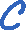 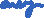 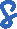 Co-Chair Management SIGNATURE: 	Carey Simonson	Associate Dean Graduate Studies and Strategic ProjectsCo-Chair Employee SIGNATURE:	Majak Mapiour	Majak Mapiour	CBE Departmental AssistantIn my opinion the above is an accurate record of this meetingCo-Chair Management SIGNATURE: 	Carey Simonson	Associate Dean Graduate Studies and Strategic ProjectsCo-Chair Employee SIGNATURE:	Majak Mapiour	Majak Mapiour	CBE Departmental AssistantIn my opinion the above is an accurate record of this meetingCo-Chair Management SIGNATURE: 	Carey Simonson	Associate Dean Graduate Studies and Strategic ProjectsCo-Chair Employee SIGNATURE:	Majak Mapiour	Majak Mapiour	CBE Departmental AssistantIn my opinion the above is an accurate record of this meetingCo-Chair Management SIGNATURE: 	Carey Simonson	Associate Dean Graduate Studies and Strategic ProjectsCo-Chair Employee SIGNATURE:	Majak Mapiour	Majak Mapiour	CBE Departmental AssistantIn my opinion the above is an accurate record of this meetingCo-Chair Management SIGNATURE: 	Carey Simonson	Associate Dean Graduate Studies and Strategic ProjectsCo-Chair Employee SIGNATURE:	Majak Mapiour	Majak Mapiour	CBE Departmental AssistantIn my opinion the above is an accurate record of this meetingCo-Chair Management SIGNATURE: 	Carey Simonson	Associate Dean Graduate Studies and Strategic ProjectsCo-Chair Employee SIGNATURE:	Majak Mapiour	Majak Mapiour	CBE Departmental AssistantIn my opinion the above is an accurate record of this meetingCo-Chair Management SIGNATURE: 	Carey Simonson	Associate Dean Graduate Studies and Strategic ProjectsCo-Chair Employee SIGNATURE:	Majak Mapiour	Majak Mapiour	CBE Departmental AssistantIn my opinion the above is an accurate record of this meetingCo-Chair Management SIGNATURE: 	Carey Simonson	Associate Dean Graduate Studies and Strategic ProjectsCo-Chair Employee SIGNATURE:	Majak Mapiour	Majak Mapiour	CBE Departmental AssistantIn my opinion the above is an accurate record of this meetingCo-Chair Management SIGNATURE: 	Carey Simonson	Associate Dean Graduate Studies and Strategic ProjectsCo-Chair Employee SIGNATURE:	Majak Mapiour	Majak Mapiour	CBE Departmental AssistantIn my opinion the above is an accurate record of this meetingCo-Chair Management SIGNATURE: 	Carey Simonson	Associate Dean Graduate Studies and Strategic ProjectsCo-Chair Employee SIGNATURE:	Majak Mapiour	Majak Mapiour	CBE Departmental AssistantIn my opinion the above is an accurate record of this meetingCo-Chair Management SIGNATURE: 	Carey Simonson	Associate Dean Graduate Studies and Strategic ProjectsCo-Chair Employee SIGNATURE:	Majak Mapiour	Majak Mapiour	CBE Departmental AssistantIn my opinion the above is an accurate record of this meetingCo-Chair Management SIGNATURE: 	Carey Simonson	Associate Dean Graduate Studies and Strategic ProjectsCo-Chair Employee SIGNATURE:	Majak Mapiour	Majak Mapiour	CBE Departmental AssistantIn my opinion the above is an accurate record of this meetingCo-Chair Management SIGNATURE: 	Carey Simonson	Associate Dean Graduate Studies and Strategic ProjectsCo-Chair Employee SIGNATURE:	Majak Mapiour	Majak Mapiour	CBE Departmental AssistantIn my opinion the above is an accurate record of this meetingCo-Chair Management SIGNATURE: 	Carey Simonson	Associate Dean Graduate Studies and Strategic ProjectsCo-Chair Employee SIGNATURE:	Majak Mapiour	Majak Mapiour	CBE Departmental AssistantIn my opinion the above is an accurate record of this meetingCo-Chair Management SIGNATURE: 	Carey Simonson	Associate Dean Graduate Studies and Strategic ProjectsCo-Chair Employee SIGNATURE:	Majak Mapiour	Majak Mapiour	CBE Departmental Assistant